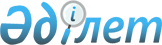 О внесении изменений и дополнений в постановление акимата района от 5 декабря 2008 года N 422/12 "Об утверждении Инструкции по назначению социальных выплат отдельным категориям граждан района по решению местных представительных органов"
					
			Утративший силу
			
			
		
					Постановление акимата Павлодарского района Павлодарской области от 22 мая 2009 года N 144/5. Зарегистрировано Управлением юстиции Павлодарского района Павлодарской области 1 июня 2009 года за N 12-11-109. Утратило силу постановлением акимата Павлодарского района Павлодарской области от 16 ноября 2012 года N 508/11      Сноска. Утратило силу постановлением акимата Павлодарского района Павлодарской области от 16.11.2012 N 508/11.

      В соответствии с подпунктом 14) пункта 1 статьи 31 Закона Республики Казахстан от 23 января 2001 года "О местном государственном управлении и самоуправлении в Республике Казахстан", Законом Республики Казахстан от 28 апреля 1995 года "О льготах и социальной защите участников, инвалидов Великой Отечественной войны и лиц, приравненных к ним", решением Павлодарского районного маслихата (12 сессия, 4 созыв) от 27 апреля 2009 года N 12/85 "О внесении изменений и дополнений в решение районного маслихата (10 сессия, 4 созыв) от 22 декабря 2008 года N 10/74 "О районном бюджете на 2009 год", в целях оказания социальной помощи отдельным категориям граждан района акимат района ПОСТАНОВЛЯЕТ:



      1. Внести в постановление акимата района от 5 декабря 2008 года  N 422/12 "Об утверждении Инструкции по назначению социальных выплат отдельным категориям граждан района по решению местных представительных органов" (зарегистрировано в Реестре государственной регистрации нормативных правовых актов за N 12-11-101, опубликовано в газете "Нива" от 26 декабря 2008 года), следующие изменения и дополнения:



      в Инструкции, утвержденной указанным постановлением:

      пункт 2 дополнить подпунктами 46), 47), 48), 49), 50), 51), 52) следующего содержания:

      "46) женщины со сроком беременности 15 недель и более - для мотивации своевременного взятия на учет, - единовременная материальная помощь в размере 10 МРП;

      47) одинокие пенсионеры, многодетные семьи - на приобретение топлива, - единовременная материальная помощь в размере 10 МРП;

      48) одинокие пенсионеры, многодетные семьи, одинокие безработные - в связи с ростом цен на продукты питания, - ежеквартальная материальная помощь в размере 3 МРП;

      49) лица, больные сахарным диабетом, гипертоническим, сердечно- сосудистым, психическим заболеванием, - в связи с повышением цен на лекарственные препараты, - ежеквартальная материальная помощь в размере 2 МРП;

      50) лица, принимавшие участие в боевых действиях в Афганистане - на награждение медалью "20 лет вывода войск из Афганистана", - единовременная материальная помощь в размере 2000 тенге;

      51) одинокие матери - на приобретение детского питания, - ежемесячная материальная помощь в размере 2 МРП;

      52) лица, признанные нуждающимися в социальной помощи, которые в личном подсобном хозяйстве имеют не более 3 голов крупного рогатого скота, - на искусственное осеменение сельскохозяйственных животных, - единовременная материальная помощь в размере 1 МРП на 1 голову крупного рогатого скота".

      в пункте 2:

      в подпункте 3) слова "в размере 6000 тенге" заменить словами " в размере 20000 тенге";

      в подпункте 22) слово "единовременная" заменить словами "два раза в год";

      в подпункте 23) слова "в размере 5 МРП" заменить словами "в размере 10 МРП";

      в подпункте 24) слова "с 2009 года в размере 50 МРП" заменить словами "в 2009 году в размере 70 МРП";

      в подпункте 31) слова "в размере 2 МРП" заменить словами "в размере 4 МРП";

      в подпункте 33) слова "в размере 5 МРП" заменить словами "в размере 10 МРП".



      в пункте 3:

      подпункт 1) дополнить подпунктами 46), 47), 48), 49), 50), 51), 52).



      в пункте 4:

      подпункт 2) дополнить подпунктами 46), 47), 48), 49), 50), 51), 52);



      в пункте 5:

      в подпунктах 6), 8), 9), 12) слова "акт обследования жилищно- бытовых условий" заменить словами "акт обследования жилищно-бытовых условий заявителя, проведенного комиссией аппарата акима сельского округа, села";

      в подпункте 17) слова "с учетом дохода, не превышающим размера прожиточного минимума" заменить словами "без учета дохода";

      пункт 5 дополнить подпунктами 22), 23), 24), 25), 26), 27), 28) следующего содержания:

      "22) для категории, указанной в подпункте 46), - заявление лица, имеющего право на данную социальную выплату, копия документа, удостоверяющего личность получателя, РНН, копия книги регистрации граждан, справка медицинского учреждения о сроке беременности, без учета дохода;

      23) для категорий, указанных в подпункте 47), - заявление лица, имеющего право на данную социальную выплату, копия документа, удостоверяющего личность получателя, РНН, копия книги регистрации граждан, все виды доходов (пенсия, заработная плата, пособия и т.д.), акт обследования жилищно-бытовых условий заявителя, проведенный комиссией аппарата акима сельских округов и сел, с учетом дохода, не превышающим размера прожиточного минимума;

      24) для категорий, указанных в подпункте 48), - для одиноких пенсионеров - согласно списка сельских округов и сел, для одиноких безработных - согласно списка сектора занятости, для многодетных матерей - согласно списка районного филиала Государственного центра по выплате пенсий, без учета дохода;

      25) для категорий, указанных в подпункте 49), - заявление лица, имеющего право на данную социальную выплату, копия документа, удостоверяющего личность получателя, РНН, копия книги регистрации граждан, справка медицинского учреждения, без учета дохода;

      26) для категории, указанной в подпункте 50), - согласно списка районного филиала Государственного центра по выплате пенсий, без учета дохода;

      27) для категории, указанной в подпункте 51), - заявление лица, имеющего право на данную социальную выплату, копия документа, удостоверяющего личность получателя, РНН, копия книги регистрации граждан, свидетельство о рождении ребенка, без учета дохода;

      28) для категории, указанной в подпункте 52), - согласно списка сельских округов и сел, с указанием фамилии, имени, отчества, РНН, лицевого счета, справка о результате осеменения крупного рогатого скота, заверенная ветеринарным врачом, справка о наличии личного подворья, без учета дохода".

      в пункте 5:

      в подпунктах 4), 5), 6), 8), 9), 12), 16), 17), 18), 20) слова "справка с места жительства" заменить словами "копия книги регистрации граждан";



      пункт 7 дополнить подпунктами 46), 47), 48), 49), 50), 51), 52).



      2. Настоящее постановление вводится в действие по истечении десяти календарных дней после дня его первого официального опубликования.



      3. Контроль за исполнением настоящего постановления возложить на заместителя акима района Шамкенову Р.Ш.      Аким района                                Т. Бастенов
					© 2012. РГП на ПХВ «Институт законодательства и правовой информации Республики Казахстан» Министерства юстиции Республики Казахстан
				